PARTITO SOCIALISTA ITALIANOCodice Fiscale 97519520585Sede in Roma – Via Santa Caterina da Siena n. 57 00186 - RomaRendiconto d’Esercizio 2018 RELAZIONE SULLA GESTIONEIl rendiconto al 31 dicembre 2018 evidenzia un disavanzo di esercizio pari ad Euro 274.480 ed un patrimonio netto con saldo positivo per Euro 211.282.L’anno 2018 rappresenta l’undicesimo esercizio operativo del partito, nato nel mese di luglio 2008.Per ciò che attiene i costi di carattere generale e strutturale va rilevato come si sia proseguito nell’opera di contenimento, garantendo così una conduzione economica ordinaria equilibrata, nel rispetto dei vincoli patrimoniali esistenti.Tuttavia, componenti economici di carattere straordinario hanno inciso sul risultato economico, determinando il sopra richiamato disavanzo.A tale riguardo è da citare preliminarmente la decisione di dismettere la partecipazione nella Nuova Editrice Mondoperaio S.r.l. e la prosecuzione delle attività editoriali del mensile MONDOPERAIO.Tale dismissione, che si è formalizzata nei primi mesi del 2019, ha prodotto già nel rendiconto del 2018 la svalutazione integrale della partecipazione, così generando un costo di circa 65 mila Euro. La rinuncia alla menzionata testata sarà tuttavia compensata nei prossimi esercizi dall’azzeramento dei costi di produzione e di distribuzione della rivista cartacea, ormai non più sostenibili alla luce delle ridotte disponibilità finanziarie del Partito. Si potrà invece proseguire, direttamente in capo al Partito, nella gestione della testata Avanti! Ondine, che per la sua diffusione web appare economicamente più compatibile con le attuali possibilità finanziarie.Il conto economico del 2018 risulta inoltre gravato dalla scelta operata al riguardo delle quote di tesseramento degli anni 2016/17, che in parte risultano tuttora non trasmesse alla Direzione Nazionale dalle Federazioni Regionali del PSI. Per tali somme e per un valore complessivo di circa 130 mila Euro è stato effettuato un prudenziale accantonamento ad apposito fondo rischi su crediti.****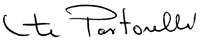 Nel corso dell’anno 2018 la Direzione Nazionale non si è impegnata direttamente in alcuna competizione elettorale, né ha sostenuto spese di propaganda elettorale che contemplassero l’obbligo di rendicontazione previsto dalla specifica normativa. Tuttavia, si segnala che per le elezioni politiche ed amministrative, il PSI ha sostenuto le liste presentate da INSIEME – PSI – VERDI – AREA CIVICA, nel cui rendiconto elettorale sono confluite le spese elettorali liquidate a tal fine dal Partito.Tra gli eventi a carattere culturale e politico organizzati dal PSI nel corso del 2018 si segnalano in particolare la “Festa Nazionale dell’Avanti – Caserta 14 – 16 settembre 2018” nonché lo “Incontro Nazionale degli Amministratori del PSI per il Buongoverno – Roma 16 e 17 novembre 2018”L’adesione alle organizzazioni internazionali di ispirazione socialista ha comportato oneri complessivi pari a 15.165 Euro, destinati alla Socialist International (Euro 5.710), al PSE (Euro 6.183) ed alla Young European Socialists (Euro 3.172) .Fatti di rilievo emersi nei primi mesi dell’anno 2019 e possibili evoluzioni della gestioneAd eccezione della menzionata dismissione relativa alla partecipazione nella Nuova Editrice Mondoperaio S.r.l. , i cui riflessi patrimoniali si sono peraltro già manifestati nel rendiconto del 2018, nei primi mesi dell’anno 2019 non si rilevano ulteriori elementi di novità o fatti di rilievo tali da modificare significativamente il pregresso andamento economico e gestionale del PSI.Per quanto attiene la prevedibile evoluzione della gestione si conferma che alla data di redazione del rendiconto 2018 non sono noti fatti od eventi, anche successivi alla data di chiusura dell’esercizio, che possano incidere sull’andamento gestionale previsto per il 2019. Tale nuovo esercizio sarà dunque improntato al contenimento della spesa corrente, commisurata e coerente con le contenute disponibilità finanziarie.Si dichiara infine che:non sussistono ulteriori impegni di natura patrimoniale e finanziaria non ricompresi nel rendiconto d’esercizio.non sono state costituite associazioni o fondazioni la composizione dei cui organi direttivi sia stata determinata anche parzialmente dal Partito Socialista Italiano;che i rimborsi ed i contributi erogati al Partito Socialista Italiano sono stati strettamente finalizzati all’attività politica, elettorale ed ordinaria;che il Partito Socialista Italiano non ha, direttamente od indirettamente, preso in locazione od acquistato, a titolo oneroso, immobili di eletti nel Parlamento europeo, nazionale o nei consigli regionali nel medesimo partito o di società possedute o partecipate dagli stessi.che il PSI non vanta ulteriori immobilizzazioni finanziarie e partecipazioni, anche possedute a titolo fiduciario da terzi.Il TesoriereOn. Oreste Pastorelli